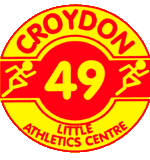 Croydon Little Athletics Centre2016–2017 How To Register (New Membership)Go to the LAV website	(www.lavic.com.au)	Select Register NowSelect JOIN New MembersReview the Age Ready Reckoner and take note of your child / children’s age categorySelect JOIN New MembersSelect Centre - Croydon Little Athletics CentreSelect Club - Croydon Little Athletics CentreNEXTSelect Appropriate Registration Type                 (*Family Memberships to Enter Details by Member) NEXTAcknowledge all policies, agreements and conditions of registration NEXTPlease complete all mandatory fieldsSelect NEW for Club SelectionNEXTSubmit Application Only - for 2 week trial athletes ORSubmit Application & Pay Online - for new full season athletesIf not already provided on Information Day please bring Proof-of-Age for your child to their First Competition Day. If you require any assistance registering please contact LAVIC on 03 8646 4510.